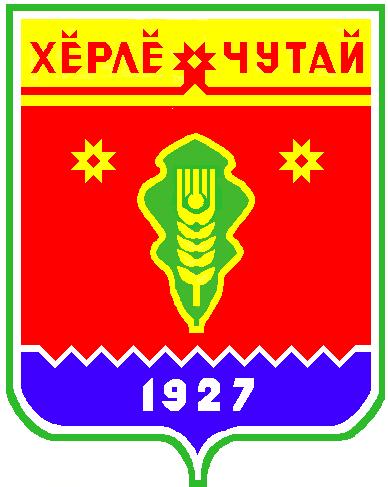 Постановлениеадминистрации  Атнарского сельского поселения Красночетайского района Чувашской Республики «Об утверждении порядка формирования, ведения и обязательного опубликования Перечней муниципального имущества Атнарского сельского поселения Красночетайского района Чувашской Республики, предназначенного для оказания имущественной поддержки субъектам малого и среднего предпринимательства»от  28.10.2019 №68В целях оказания имущественной поддержки субъектам малого и среднего предпринимательства в соответствии с ч. 4 ст. 18 Федерального закона от 24.07.2007 г. № 209-ФЗ «О развитии малого и среднего предпринимательства в Российской Федерации» администрация Атнарского сельского поселения Красночетайского района Чувашской Республики постановляет:Утвердить прилагаемый порядок формирования, ведения и обязательного опубликования Перечней муниципального имущества Атнарского сельского поселения Красночетайского района Чувашской Республики, свободного от прав третьих лиц (за исключением имущественных прав субъектов малого и среднего предпринимательства).2. Установить, что:а) к Перечням относятся:Перечень муниципального имущества Атнарского сельского поселения Красночетайского района Чувашской Республики для предоставления его во владение и (или) в пользование на долгосрочной основе (в том числе по льготным ставкам арендной платы) субъектам малого и среднего предпринимательства и организациям, образующим инфраструктуру поддержки субъектов малого и среднего предпринимательства;Перечень муниципального имущества Атнарского сельского поселения Красночетайского района Чувашской Республики для передачи его в безвозмездное пользование на долгосрочной основе управляющим компаниям, отобранным на конкурсной основе для управления бизнес-инкубаторами, относящимся к организациям, образующим инфраструктуру поддержки субъектов малого и среднего предпринимательства;б) имущество, включенное в Перечни, может быть использовано в целях предоставления его во владение и (или) в пользование на долгосрочной основе (в том числе по льготным ставкам арендной платы) субъектам малого и среднего предпринимательства и организациям, образующим инфраструктуру поддержки субъектов малого и среднего предпринимательства, а также отчуждено на возмездной основе в собственность субъектов малого и среднего предпринимательства в соответствии с частью 2.1 статьи 9 Федерального закона «Об особенностях отчуждения недвижимого имущества, находящегося в государственной собственности субъектов Российской Федерации или в муниципальной собственности и арендуемого субъектами малого и среднего предпринимательства, и о внесении изменений в отдельные законодательные акты Российской Федерации».3. Настоящее постановление вступает в силу после его официального опубликования.Глава Атнарского сельского поселения	                                                         А.А.НаумоваУтвержденпостановлением администрации Атнарского сельского поселения Красночетайского района Чувашской Республики от 28.10.2019 №68Порядокформирования, ведения и обязательного опубликования перечней муниципального имущества Атнарского сельского поселения Красночетайского района Чувашской Республики, свободного от прав третьих лиц (за исключением имущественных прав субъектов малого и среднего предпринимательства)I. Общие положения1.1. Настоящий Порядок определяет процедуру формирования, ведения и обязательного опубликования Перечней муниципального имущества Атнарского сельского поселения Красночетайского района Чувашской Республики, свободного от прав третьих лиц (за исключением имущественных прав субъектов малого и среднего предпринимательства), для предоставления его во владение и (или) в пользование на долгосрочной основе субъектам малого и среднего предпринимательства и организациям, образующим инфраструктуру поддержки субъектов малого и среднего предпринимательства (далее - Перечни).1.2. Формирование и ведение Перечня осуществляется администрацией Атнарского сельского поселения Красночетайского района Чувашской Республики через отдел экономики, земельных и имущественных отношений (далее - уполномоченный орган) в электронной форме, а также на бумажном носителе. Уполномоченный орган отвечает за достоверность содержащихся в Перечне сведений.1.3. Общими условиями внесения муниципального имущества Атнарского сельского поселения Красночетайского района Чувашской Республики (далее - муниципальное имущество) в Перечни являются:- наличие государственной регистрации права собственности Атнарского сельского поселения Красночетайского района Чувашской Республики на вносимый в Перечень объект недвижимого имущества;- отсутствие прав третьих лиц (за исключением имущественных прав субъектов малого и среднего предпринимательства) на включаемое в Перечень муниципальное имущество;- отсутствие признаков принадлежности муниципального имущества к имуществу, гражданский оборот которого запрещен или ограничен.- обращение органов местного самоуправления Атнарского сельского поселения Красночетайского района Чувашской Республики, иных заинтересованных лиц (далее - заявители) о включении муниципального имущества в Перечень;1.4. Перечни, указанные в пункте 2.1 настоящего Порядка, утверждаются постановлением администрации Атнарского сельского поселения Красночетайского района Чувашской Республики.Уполномоченный орган вносит изменения в Перечни на основании постановления администрации Атнарского сельского поселения Красночетайского района Чувашской Республики.II. Особенности формирования и ведения Перечня2.1. Определяющими критериями для включения муниципального имущества в Перечни наряду с условиями, указанными в пункте 1.3 настоящего Порядка, являются:- для муниципального имущества, включаемого в Перечень для предоставления его во владение и (или) в пользование на долгосрочной основе (в том числе по льготным ставкам арендной платы) субъектам малого и среднего предпринимательства и организациям, образующим инфраструктуру поддержки субъектов малого и среднего предпринимательства, - нахождение его в пользовании (аренде) субъектов малого и среднего предпринимательства и организаций, образующих инфраструктуру поддержки субъектов малого и среднего предпринимательства;- для муниципального имущества, включаемого в Перечень для передачи его в безвозмездное пользование на долгосрочной основе управляющим компаниям, отобранным на конкурсной основе для управления бизнес-инкубаторами, относящимся к организациям, образующим инфраструктуру поддержки субъектов малого и среднего предпринимательства, - наличие решения Собрания депутатов Атнарского сельского поселения Красночетайского района Чувашской Республики о создании бизнес-инкубатора.2.2. В Перечни, указанные в пункте 2.1 настоящего Порядка, не включается муниципальное имущество:- арендуемое субъектами малого и среднего предпринимательства, имеющими преимущественное право на его выкуп в соответствии с Федеральным законом «Об особенностях отчуждения недвижимого имущества, находящегося в государственной собственности субъектов Российской Федерации или в муниципальной собственности и арендуемого субъектами малого и среднего предпринимательства, и о внесении изменений в отдельные законодательные акты Российской Федерации»;- включенное в прогнозный план (программу) приватизации муниципального имущества Атнарского сельского поселения Красночетайского района Чувашской Республики, утвержденный решением Собрания депутатов Атнарского сельского поселения Красночетайского района Чувашской Республики;-    земельные участки, предусмотренные подпунктами 1 - 10, 13 - 15, 18 и 19 пункта 8 статьи 39.11 Земельного кодекса Российской Федерации, за исключением земельных участков, предоставленных в аренду субъектам малого и среднего предпринимательства. III. Внесение изменений в Перечни3.1. Органы местного самоуправления Атнарского сельского поселения Красночетайского района Чувашской Республики в пределах своей компетенции ежегодно формируют предложения по внесению изменений в Перечни, указанные в пункте 2.1 настоящего Порядка, и направляют в уполномоченный орган.3.2. Предложения, указанные в пункте 3.1 настоящего Порядка, направляются администрацией Атнарского сельского поселения Красночетайского района Чувашской Республики не позднее до 1 ноября текущего года в уполномоченный орган для разработки постановления администрации Красночетайского района Чувашской Республики о внесении изменений в Перечни.3.3. Лица, заинтересованные во включении муниципального имущества в тот или иной Перечень, направляют свои предложения в уполномоченный орган в срок, указанный в пункте 3.2 настоящего Порядка.3.4. При отклонении предложения о включении муниципального имущества в Перечень, уполномоченный орган направляет заявителю сообщение об отклонении предложения с обоснованием такого отклонения.Отклонение уполномоченным органом предложения о включении муниципального имущества в Перечень не лишает заявителя права направления аналогичного предложения в следующем году.3.5. Уполномоченный орган на основании предложений, полученных от заявителей, с учетом положений пунктов 1.3 и 2.1 настоящего Порядка готовит проект постановления администрации Красночетайского района Чувашской Республики о внесении изменений в Перечни и согласовывает его с Координационным советом по поддержке и развитию малого и среднего предпринимательства при главе администрации Красночетайского района Чувашской Республики.3.6. Субъекты малого и среднего предпринимательства по своей инициативе вправе направить в уполномоченный орган заявление об исключении арендуемого ими муниципального имущества из Перечня муниципального имущества Атнарского сельского поселения Красночетайского района Чувашской Республики для предоставления его во владение и (или) в пользование на долгосрочной основе (в том числе по льготным ставкам арендной платы) субъектам малого и среднего предпринимательства и организациям, образующим инфраструктуру поддержки малого и среднего предпринимательства, утвержденного постановлением Кабинета Министров Чувашской Республики от 25 сентября 2008 г. N 285, для принятия решения в соответствии с пунктами 3.5 и 3.6 настоящего Порядка. При этом арендуемое имущество на день подачи указанного заявления должно находиться в их временном владении и (или) временном пользовании непрерывно в течение двух и более лет.IV. Опубликование Перечня4.1Постановление администрации Атнарского сельского поселения Красночетайского района Чувашской Республики об утверждении Перечней либо о внесении в них изменений публикуются в средствах массовой информации, а также размещаются на официальном сайте Красночетайского района Чувашской Республики в сети «Интернет».4.2. Уполномоченный орган вправе дополнительно размещать Перечни, указанные в настоящем Порядке, а также изменения в них в иных средствах массовой информации, а также иным способом доводить указанные Перечни до сведения заинтересованных лиц.Постановлениеадминистрации  Атнарского сельского поселения Красночетайского района Чувашской Республики «О внесении изменений в некоторые постановления администрацииАтнарского сельского поступления Красночетайского района Чувашской Республики»от  29.10.2019 №69Руководствуясь решением Собрания депутатов Атнарского сельского поселения Красночетайского района Чувашской Республики от 12.12.2018 №1 «О бюджете Атнарского сельского поселения Красночетайского района Чувашской Республики на 2019 год и на плановый период 2020 и 2021 годов», постановлением Кабинета Министров Чувашской Республики от 03.10.2019 г. № 398 «О внесении изменений в некоторые постановления Кабинета Министров Чувашской Республики» администрация Атнарского сельского поселения Красночетайского района Чувашской Республики    п о с т а н о в л я е т:1. Внести изменения в следующие постановления администрации Атнарского сельского поселения  Красночетайского района Чувашской Республики:1) от 26.12.2017 №84 «Об оплате труда работников органов местного самоуправления в Атнарском сельском поселении Красночетайского района Чувашской Республики, замещающих должности, не являющиеся должностями муниципальной службы»:Приложение № 1 Положения об оплате труда работников органов местного самоуправления Атнарского сельского поселения  Красночетайского района Чувашской Республики, замещающих должности, не являющиеся должностями муниципальной службы к указанному постановлению изложить в редакции согласно приложению № 1 к настоящему постановлению;                                                                                                                                	2) от 17 декабря 2013 №112  «Об оплате труда работников органов местного самоуправления Атнарского сельского поселения  Красночетайского района Чувашской Республики, осуществляющих свою деятельность по профессиям рабочих»:  	приложение № 1 Положения об оплате труда работников органов местного самоуправления Атнарского сельского поселения Красночетайского района Чувашской Республики, осуществляющих свою деятельность по профессиям рабочих к указанному постановлению изложить в редакции согласно приложению № 2 к настоящему постановлению. 	2. Настоящее постановление вступает в силу со дня его официального опубликования в информационном издании «Вестник Атнарского сельского поселения Красночетайского района» и распространяется на правоотношения, возникшие с 01 октября 2019 года.Глава администрации Атнарского сельского  поселения                                                            Наумова А.А.                                                                                              Приложение № 1 К постановлению администрации Атнарского сельского поселения Красночетайского района от  29.10.2019 №69        Приложение № 1 к Положению   об оплате труда работников органов местного самоуправления Атнарского сельского поселения Красночетайского района     Чувашской Республики, замещающих должности, не являющиесядолжностями муниципальной службыР А З М Е Р Ыдолжностных окладов работников органов местного самоуправленияв Красночетайском районе Чувашской Республики, замещающих должности, не являющиеся должностями муниципальной службы в Красночетайском районе Чувашской РеспубликиПриложение № 2 к постановлению администрации Атнарского сельского поселения Красночетайского района от 29.10.2019 №69         Приложение №1 к Положению   об оплате труда работников органов местного самоуправления Атнарского сельского поселения Красночетайского района Чувашской Республики, осуществляющих свою деятельность по профессиям рабочихРазмеры окладов и повышающих коэффициентов работников органов местного самоуправления Атнарского сельского поселения Красночетайского района Чувашской Республики, осуществляющих профессиональную деятельность по профессиям рабочихПримечание. Размер выплат по повышающему коэффициенту к окладу определяется путем    умножения размера оклада работника на повышающий коэффициент.Постановлениеадминистрации  Атнарского сельского поселения Красночетайского района Чувашской Республики «Об обеспечении безопасности людей на водных объектах Атнарского сельского поселения Красночетайского района Чувашской Республики в осенне-зимний период 2019-2020 годов »от  30.10.2019 №70В соответствии с п. 24 ст. 15 Федерального закона от 6 октября . № 131-ФЗ «Об общих принципах организации местного самоуправления в Российской Федерации» (изменениями и дополнениями), постановлением Кабинета Министров Чувашской Республики от 26 мая . № 139 «Об утверждении Правил охраны жизни людей на воде в Чувашской Республике» в целях обеспечения безопасности людей на водоемах Атнарского сельского поселения в осенне-зимний период 2019-2020 годов  администрация Атнарского сельского поселения  п о с т а н о в л я е т:1. Разработать и утвердить план мероприятий по обеспечению безопасности людей на водных объектах в осенне-зимний период 2019-2020 годов; 2. Активизировать работу среди населения по разъяснению правил поведения, мер безопасности на воде и на льду в осенне-зимний период, используя для этого собрания граждан и родительские собрания в учебных заведениях; 3. Использовать в своей работе Правила охраны жизни людей на воде в Чувашской Республике; 4. Провести разъяснительную работу среди населения о запрете проведения игр и ловли рыб детьми и взрослыми до достижения толщины льда 7-. 5. Ответственным лицом за обеспечение безопасности на водных объектах и участвующего совместно с надзорными органами в проводимых проверках назначить ведущего специалиста-заместителя главы. 6. Предусмотреть при формировании местного бюджета Атнарского сельского поселения финансирование мероприятий по обеспечению безопасности людей на воде.7. Организовать проведение инструкторско-методических занятий на местах по отработке вопросов охраны жизни людей на льду (воде) во время ледостава.8. Организовать взаимодействие со спасательной станцией г. Шумерля с целью оперативного проведения аварийно-спасательных и других неотложных работ.9. Организовать с момента образования ледостава на водных объектах ежедневное проведение замеров толщины льда и определение его структуры утром и вечером, в период оттепели производить замеры и днем. 10. Определить: а) потенциально опасные участки водных объектов и обозначить их соответствующими знаками; б) специальные места для массового подледного лова рыбы рыболовами-любителями в зимний период; в)  при необходимости оборудовать места ледовых автогужевых и пеших переправ в соответствии с Правилами охраны жизни людей на воде в Чувашской Республике и требованиями руководящих документов, обеспечив развертывание на них спасательных постов; г) порядок привлечения добровольцев – общественников для оказания помощи профессиональным спасательным подразделениям в случае возникновения чрезвычайных ситуаций и происшествий на водных объектах.11. МБОУ «Атнарская СОШ»11.1.  Обеспечить проведение разъяснительную работу среди учащихся по обеспечению и соблюдению мер безопасности на воде и на льду в осенне-зимний период 2019-2020 годов; 11.2. Периодически доводить требования Правил охраны жизни людей на воде в Чувашской Республике до учащихся, а во время проведения родительских собраний – до родителей учащихся. 11.3. Провести профилактические мероприятия «Осторожно, тонкий лед!», организовать выступления по данной тематике в МОУ «Атнарская СОШ», средствах массовой информации.12. Рекомендовать руководителям организаций и учреждений Атнарского сельского поселения: 12.1.  Запретить водителям автотранспортной техники и гужевому транспорту ездить по льду в необорудованных для этих целей местах. 13. Утвердить план основных мероприятий по обеспечению безопасности людей на водных объектах на территории Атнарского сельского поселения в осенне-зимний период 2018-2019годов.14. Опубликовать настоящее постановление в информационном издании «Вестник Атнарского сельского поселения».  7. Контроль за выполнением настоящего постановления оставляю за собой.Глава Атнарского сельского поселения                                        А.А. Наумова УТВЕРЖДАЮ:                           Глава Атнарского   сельского поселения                        А.А.НаумоваПЛАНосновных мероприятий по обеспечению безопасности людейна водных объектах в осенне-зимний период 2019-2020 годовПостановлениеадминистрации  Атнарского сельского поселения Красночетайского района Чувашской Республики «О мерах по усилению  пожарной безопасностив  осенне-зимний пожароопасный период 2019-2020 года на территории Атнарского сельского поселения Красночетайского районаЧувашской Республики»от  30.10.2019 №71В соответствии с Федеральным законом от 21.12.1994 № 69-ФЗ «О пожарной безопасности» (с изменениями и дополнениями), с целью обеспечения первичных мер пожарной безопасности для защиты людей и сохранности материальных ценностей организаций, независимо от их организационно-правовых форм и форм собственности, а также защиты жилого сектора Атнарского сельского поселения Красночетайского района от пожаров в осенне-зимний период 2019-2020 г.г. администрация Атнарского сельского поселения п о с т а н о в л я е т:1. Обеспечить в целях пожаротушения условия для забора в любое время года воды из источников наружного водоснабжения, расположенных в сельских населенных пунктах и на прилегающих к ним территориях;2. Заключить договора с подрядными организациями по содержанию дорог между населенными пунктами, уличных дорог, дорог к противопожарным водоемам;3. Через старост и внештатных инспекторов активизировать среди населения работу по пропаганде мер пожарной безопасности в жилом секторе.4. Совместно с сотрудниками органов государственного пожарного надзора и ведомственной пожарной охраны организовать приемку помещений, в которых будут проводиться новогодние мероприятия с установкой новогодних елок, на предмет их соответствия противопожарным требованиям.5. При проведении новогодних мероприятий на объектах с массовым пребыванием людей установить дежурство специалистов администрации и членов добровольных пожарных дружин. Практически отработать с ними, дежурным персоналом объектов порядок действий на случай пожара, правила пользования первичными средствами пожаротушения.6. Организовать проверку готовности Атнарского противопожарного поста к работе в осенне-зимний пожароопасный период.7. Опубликовать настоящее постановление в печатном издании «Вестник Атнарского сельского поселения».8. Контроль за выполнением настоящего постановления возлагаю на себя.Глава Атнарского сельского поселения                              А.А.Наумова                                                                                                                      УТВЕРЖДАЮ:                           Глава Атнарского                                                                               сельского поселения     А.А.НаумоваПЛАНосновных мероприятий по обеспечению пожарной безопасности на осенне-зимний период 2019-2020 г.г.инистрот 15.10.2018Постановлениеадминистрации  Атнарского сельского поселения Красночетайского района Чувашской Республики «Об утверждении перечня муниципальногоимущества для владения и (или) в пользование на долгосрочной основе (в том числе по льготным ставкам арендной платы) субъектам малого и среднего предпринимательства и организациям, образующим инфраструктуру поддержки субъектов малого и среднего предпринимательства»от  30.10.2019 №72В соответствии со статьей 18 Федерального закона  от 24.07.2007 № 209-ФЗ «О развитии малого и среднего предпринимательства в Российской Федерации» администрация Красночетайского района Чувашской Республики постановляет:Утвердить перечень муниципального имущества для владения и (или) в пользование на долгосрочной основе (в том числе по льготным ставкам арендной платы) субъектам малого и среднего предпринимательства и организациям, образующим инфраструктуру поддержки субъектов малого и среднего предпринимательства согласно приложению № 1.Опубликовать настоящее постановление в информационном издании «Вестник Атнарского сельского поселения».Контроль за выполнением настоящего постановления оставляю за собой. Глава Атнарского сельского поселения		                             А.А.НаумоваПриложение № 1к постановлениюадминистрацииАтнарского сельского поселения Красночетайского района        от 30.10.2019 № 72Перечень муниципального имущества Атнарского сельского поселения Красночетайского района Чувашской Республики, свободного от прав третьих лиц (за исключением имущественных прав субъектов малого и среднего предпринимательства), предназначенного для предоставления во владение и (или) в пользование на долгосрочной основе субъектам малого и среднего предпринимательства и организациям,  образующим инфраструктуру поддержки субъектов малого и среднего предпринимательстваРешение Собрания депутатов Атнарского сельского поселения «О внесении изменений в решение Собрания депутатов «О внесении изменений   в решение Собраниядепутатов Атнарского сельского поселения Красночетайского района Чувашской Республики  от 21декабря 2017 года №3  «О денежном содержании лиц, замещающих муниципальные должности и должности муниципальной службы Атнарскогосельского поселения  Красночетайского района Чувашской Республики»от 29.10.2019 г.№1Руководствуясь решением Собрания депутатов Атнарского сельского поселения Красночетайского района Чувашской Республики от 12.12.2018 г. №  «О бюджете Атнарского сельского поселения Красночетайского района Чувашской Республики на 2019 год и на плановый период 2020 и 2021 годов», постановлением Кабинета Министров Чувашской Республики от 03.10.2019 г. № 398 «О внесении изменений в некоторые постановления Кабинета Министров Чувашской Республики» Собрание депутатов Атнарского сельского поселения Красночетайского района Чувашской РеспубликиРЕШИЛО:1. Внести в  Положение о денежном содержании лиц, замещающих муниципальные должности и должности муниципальной службы Атнарского сельского поселения Красночетайского района Чувашской Республики, утвержденного Решением Собрания депутатов Атнарского сельского поселения  Красночетайского района Чувашской Республики от 21 декабря 2017 года №3  (именуемой далее Положение)  следующие изменения:Приложение № 1 Положения  изложить в следующей редакции:Р А З М Е Р Ыдолжностных окладов  и ежемесячного денежного поощрения лиц, замещающих муниципальные должности и должности муниципальной службы Приложение № 2 Положения  изложить в следующей редакции:Р А З М Е Р Ыежемесячных выплат за классный чин муниципального служащего	2. Настоящее решение вступает в силу после официального опубликования в информационном издании «Вестник Атнарского сельского поселения Красночетайского района» и распространяется на правоотношения, возникшие  с 01 октября 2019 года.Председатель Собрания депутатов Атнарского сельского поселения                                                                                Семенова Т.П.Наименование должностиНаименование должностив органе местного самоуправления поселенияСтенографистка I категории, инспектор-делопроизводитель, инспектор2628Заведующий: экспедицией, хозяйством, складом; кассир, комендант, архивариус, стенографистка II категории, секретарь-стенографистка, машинистка I категории2440Машинистка II категории, секретарь-машинистка, экспедитор2272Профессиональные квалификационные группыРазмер   оклада, рублейРазмер повышающего коэффициента Общеотраслевые профессии рабочих первого уровня34991 квалификационный уровень0,052 квалификационный уровень0,10Общеотраслевые профессии рабочих второго уровня38441 квалификационный уровень0,112 квалификационный уровень0,3№пп/пНаименование мероприятийСрок исполненияОтветственные исполнителиОтметка обисполнении1.Проведение заседание комиссии ЧС и ОПБ по вопросу обеспечения безопасности людей на водных объектах осенне-зимний период 2019-2020 годовОктябрь Председатель КЧС и ОПБ 2.Провести в МБОУ «Атнарская СОШ» и дошкольной группе МБОУ «Атнарская СОШ» профилактические мероприятия "Осторожно, тонкий лед" Октябрь - декабрьКЧС и ОПБ Атнарского сельского поселения3.Организовать проведение инструкторско-методических занятий по  отработке вопросов охраны жизни людей на льду (воде) во время ледоставаНоябрьКЧС и ОПБ Атнарского сельского поселения4.Организовать доведение правил охраны жизни людей на воде населениюПостоянноКЧС и ОПБ Атнарского сельского поселения5.Определить потенциально-опасные участки водоемов и обозначить их соответствующими предупреждающими и запрещающими знакамиС момента образования ледоставаКЧС и ОПБ Атнарского сельского поселения6.Довести до населения информацию об опасных участках водоемов и местах запрещенных для переправВ периодледоставаКЧС и ОПБ Атнарского сельского поселения№ п/пНаименование мероприятияСрок исполненияОтветственные исполнителиОтметка об исполненииПроведение разъяснительной работы с населением о правилах  пожарной  безопасности при пользовании помещениями в жилых зданиях;Содержание территорий в санитарном состоянии, соответствующем требованиям действующих  нормативных документов.До 30.10.2019КЧС и ОПБ Атнарского сельского поселенияПодготовить распорядительные документы об усилении противопожарной защиты подведомственных объектов с  принятием  конкретных планов неотложных противопожарных мероприятий, установить действенный контроль за их выполнением                                   До 30.10.2019КЧС и ОПБ Атнарского сельского поселенияПровести проверки противопожарного состояния жилого сектора поселенияпостоянноКЧС и ОПБ Атнарского сельского поселенияОрганизовать пропаганду мер  пожарной безопасности среди населения в осенне-зимний период,  при устройстве новогодних елок и проведении мероприятий с массовым пребыванием людейпостоянноКЧС и ОПБ Атнарского сельского поселенияСогласовать   сценарии   (программы) новогодних        представлений  до начала     представлений с ОНД Красночетайского района на предмет их соответствия противопожарным требованиямДо 20.11.2019Директор Атнарского СДК Заключать договора на содержание автомобильных дорог, уличных дорог, проездов к противопожарным водоемам  По мере необходимостиГлава Атнарского сельского поселенияОсуществлять  контроль за очисткой уличных проездов и площадок для установки пожарной и специальной техники от мусора, снега и наледипостоянноГлава Атнарского сельского поселения№ п.п.Наименование объектаМестонахождение (адрес) объектаИдентификационные характеристики объекта (кадастровый номер, идентификационный номер и др.)Вид объекта (здание, строение, сооружение, нежилое помещение, оборудование, машина, механизм, установка, транспортное средство и т.д.)Технические характеристики объекта, год постройки (выпуска) и т.д.Цель использования объекта при сдаче его в аренду в соответствии с назначением объектаПримечание, в том числе сведения о нахождении объекта в аренде и сроке действия договора арендыЗдание фельдшерского пунктад. Тоганаши, ул. Шоссейная, д.25 аЗдание фельдшерского пункта61,3 кв.м.Одноквартирный жилой домд. ТоганашиОдноквартирный жилой домОдноквартирный жилой домд. ТоганашиОдноквартирный жилой домЗемельный участокд. Тоганаши, ул. Шоссейная, д.25 а21:15:200311:11Земельный участок486 кв.м. Для размещения нежилого зданияЗемельный участокАтнарское сельское поселение21:15:000000:3991Земельный участок911400 кв.м.Для сельскохозяйственного назначенияЗаключен договор аренды на 49 лет с 01.03.2017 по 28.02.2066Земельный участокАтнарское сельское поселение21:15:140303:217Земельный участок485100 кв.м.Для сельскохозяйственного назначенияЗаключен договор аренды на 49 лет с 01.03.2017 по 28.02.2066Земельный участокАтнарское сельское поселение21:15:140303:216Земельный участок102900 кв.м.Для сельскохозяйственного назначенияЗаключен договор аренды на 49 лет с 01.03.2017 по 28.02.2066Земельный участокАтнарское сельское поселение21:15:140303:215Земельный участок279300 кв.м.Для сельскохозяйственного назначенияЗаключен договор аренды на 49 лет с 01.03.2017 по 28.02.2066Земельный участокАтнарское сельское поселение21:15:140303:214Земельный участок338100 кв.м.Для сельскохозяйственного назначенияЗаключен договор аренды на 49 лет с 01.03.2017 по 28.02.2066Земельный участокАтнарское сельское поселение21:15:200926:90Земельный участок88200 кв.м.Для сельскохозяйственного назначенияЗаключен договор аренды на 49 лет с 30.03.2017 по 29.03.2066Земельный участокАтнарское сельское поселение21:15:190610:122Земельный участок617400 кв.м.Для сельскохозяйственного назначенияЗаключен договор аренды на 49 лет с 30.03.2017 по 29.03.2066Земельный участокАтнарское сельское поселение21:15:200604:197Земельный участок308700 кв.м.Для сельскохозяйственного назначенияЗаключен договор аренды на 49 лет с30.03.2017 по 29.03.2066Земельный участокАтнарское сельское поселение21:15:200926:89Земельный участок161700 кв.м.Для сельскохозяйственного назначенияЗаключен договор аренды на 49 лет с 30.03.2017 по 29.03.2066Земельный участокАтнарское сельское поселение21:15:190610:123Земельный участок44100 кв.м.Для сельскохозяйственного назначенияЗаключен договор аренды на 49 лет с 30.03.2017 по 29.03.2066Земельный участокАтнарское сельское поселение21:15:190610:124Земельный участок676200 кв.м.Для сельскохозяйственного назначенияЗаключен договор аренды на 49 лет с 03.04.2017 по 02.04.2066Земельный участокАтнарское сельское поселение21:15:000000:3992Земельный участок1043700 кв.м.Для сельскохозяйственного назначенияЗаключен договор аренды на 49 лет с 03.04.2017 по 02.04.2066Земельный участокАтнарское сельское поселение21:15:190610:127Земельный участок1190700 кв.м.Для сельскохозяйственного назначенияЗаключен договор аренды на 49 лет с 13.04.2017 по 12.04.2066Земельный участокАтнарское сельское поселение21:15:000000:3995Земельный участок999600 кв.м.Для сельскохозяйственного назначенияЗаключен договор аренды на 49 лет с 03.04.2017 по 02.04.2066Земельный участокАтнарское сельское поселение21:156201302:98Земельный участок646800 кв.м.Для сельскохозяйственного назначенияЗаключен договор аренды на 49 лет с 03.04.2017 по 02.04.2066Земельный участокАтнарское сельское поселение21:15:201302:99Земельный участок294000 кв.м.Для сельскохозяйственного назначенияЗаключен договор аренды на 49 лет с 03.04.2017 по 02.04.2066Земельный участокАтнарское сельское поселение21:15:201302:100Земельный участок705600    кв.м.                Для сельскохозяйственного назначенияЗаключен договор аренды на 49 лет с 03.04.2017 по 02.04.2066Земельный участокАтнарское сельское поселение21:15:201405:127Земельный участок161700 кв.м.Для сельскохозяйственного назначенияЗаключен договор аренды на 49 лет с 03.04.2017 по 02.04.2066Земельный участокАтнарское сельское поселение21:15:201601:85Земельный участок323400 кв.м.Для сельскохозяйственного назначенияЗаключен договор аренды на 49 лет с 18.07.2017 по 17.07.2066Земельный участокАтнарское сельское поселение21:15:201601:72Земельный участок294000 кв.м.Для сельскохозяйственного назначенияЗемельный участокАтнарское сельское поселение21:15:200102:96Земельный участок88200 кв.м.Для сельскохозяйственного назначенияЗемельный участокАтнарское сельское поселение21:15:200316:71Земельный участок44100 кв.м.Для сельскохозяйственного назначенияНаименование должностиДолжностной оклад(рублей в месяц) Размер ежемесячного денежного поощрения (должностных окладов)Исполнительно - распорядительные органы местного самоуправленияИсполнительно - распорядительные органы местного самоуправленияИсполнительно - распорядительные органы местного самоуправленияГлава сельского поселения (глава администрации сельского поселения*) с численностью населения от 3 до 5 тыс.человекОт 1 до 3 тыс.челМенее 1 тыс.чел10472940792470,20,20,2 Заместитель главы администрации сельского поселения43351,8Главный специалист-эксперт50661Ведущий специалист-эксперт46901Специалист-эксперт43151Старший специалист 1 разряда43151Старший специалист 2 разряда42171Старший специалист 3 разряда39391Специалист 1 разряда35351Специалист 2 разряда31571Специалист 3 разряда27881Наименование классного чинаРазмер выплаты (рублей в месяц)Действительный муниципальный советник 1 класса2167Действительный муниципальный советник 2 класса2022Действительный муниципальный советник 3 класса1878Муниципальный советник 1 класса1661Муниципальный советник 2 класса1518Муниципальный советник 3 класса1373Советник муниципальной службы 1 класса1302Советник муниципальной службы 2 класса1083Советник муниципальной службы 3 класса940Референт муниципальной службы 1 класса867Референт муниципальной службы 2 класса724Референт муниципальной службы 3 класса649Секретарь муниципальной службы 1 класса506Секретарь муниципальной службы 2 класса434Секретарь муниципальной службы 3 класса361ВЕСТНИК Атнарского сельского поселенияТир. 100 экз.с. Атнары , ул.Молодежная, 52аsao-atnart@krchet.cap.ruНомер сверстан ведущим специалистом администрации Атнарского сельского поселенияОтветственный за выпуск: А.А. НаумоваВыходит на русском  языке